	23.11.2020Certificate of Conformity for US supplyLiffey Meats is USDA listed plant and operates a Department Agriculture Approved program to produce and export beef (raw-intact) to the United States of America. Exports from Ireland are conducted under the regulatory controls of the Department of Agriculture, Food and the Marine (D.A.F.M). This department is the central competent authority responsible for Food Safety, Overseas Country Requirements, Irish Export Standards and Certification, thus ensuring the exported product is compliant with US and Irish Government requirementsAll beef products destined to the USA are free from Specific Risk Material, non-ambulatory animals, disabled or Downer cattle. Veterinary Officials and Meat inspectors monitor disease programs according to the legislation   HACCP program takes into account potential hazard from E-coli STEC pathogen. The appropriate Sanitary Standard Operating procedures and the verification plans are adequate to control the hazard. The HACCP Program includes the following interventions:Ante-mortem inspection on cattle prior slaughter carried out by DAFM Officials   Identification and management of ill or reinjured cattle Non-ambulatory cattle are segregated and humanely euthanized Categorization for cleanliness of cattle in placeHighly trained and skilled employees  Sealing of weasand and bung to prevent adulteration Knife control and technique to prevent adulteration Sanitation performance standards applied at each process step to prevent adulteration Zero tolerance for faecal, ingesta and milk adulteration Post mortem inspection on carcases carried out by DAFM Officials Steam vac operation Chilling and freezing regimes in place to control microbiological growth Microbiological program in place for contact surfaces, carcases and finished product Positive release protocol in place for product destined for USA market taking into account salmonella and E-coli 0157:H7/STEC All above stated are verified through internal procedures and DAFM Officials protocols. 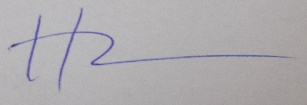 Halina Lottering Technical Manager Liffey Meats 